Конспект классного часа ко Дню знаний«На школьном корабле к неизведанной земле…»Учитель русского языка и литературы: Кулашкина Екатерина ВладимировнаМКОУ Тогучинского района «Тогучинская средняя школа №5»Цель: сплочение коллектива
Задачи:
- созданить дружественную атмосферы;-сплотить коллектив, используя игровую деятельность.
Возраст: 6-7 класс
Оформление:а) классная комната оформлена листьями, воздушными шарами, цветами, фотографиями класса;б) на классной доске прикреплено изображение корабля с фотографией класса и записан эпиграф:Здравствуй, школа!Будущее, здравствуй!Знаний мир открыт перед тобой.Этот мир чудесный и прекрасныйСвязан навсегда с твоей судьбой;Ход классного часаИз года в год 1 сентября наша школа приветливо открывает вам свои двери. Сегодня вы вновь собрались все вместе и отправляетесь в увлекательное, интересное, хоть порой и трудное путешествие по Стране Знаний. Этой страны вы не найдете ни на одной карте или глобусе, ее там нет. Эту страну предстоит открывать вам самим с помощью учителей. Здравствуй, осень золотая!
Здравствуй, школа! На урок
Нас зовёт, не умолкая,
Переливчатый звонок.
Мы с веселыми друзьями
Вдаль на школьном корабле
Поплывем по морю Знаний
К неизведанной земле.
Мы хотим весь мир объехать,
Всю вселенную пройти.
Пожелайте нам успеха
И счастливого путиСегодня мы проведем классный час-игру и немного пошутим и поиграем.1 Остановка. Новосибирск - город трудовой доблести и славы (презентация, сообщение).

2 Остановка «Остров вопросов-скородумок» Классный руководитель сообщает пятиклассникам, что школьный кораблик устремляется к острову вопросов-скородумок, и предлагает ответить на вопросы. Вопросы находятся на глобусе.  Дети отклеивают по одному вопросу.1. Какое русское слово состоит из трех слогов, а указывает на 33 буквы? (Алфавит.)2. Какую часть слова можно найти в земле? (Корень.)3. На какого героя покушались трижды, но на четвертый раз он погиб? (На колобка.)4. Какими лекарствами лечил Айболит зверей? (Гоголем-моголем, шоколадом.)5. Сколько месяцев в году имеет 28 дней? (Все.)6. Горели три лампочки, одну погасили, сколько осталось? (Три.)7. Какой колокольчик не звенит? (Цветок.)8. У кого есть шапка без головы, нога без сапога? (У гриба.)9. Кто был младшим братом Балды? (Заяц.)10. Какой город летает? (Орел.)11. Как попала Дюймовочка в страну эльфов? (На ласточке.)12. Можно ли перенести воду в решете? (Да, в виде льда.)13. Какая нота не нужна для компота? (Соль.)14. Что можно приготовить, но нельзя съесть? (Уроки.)3 Остановка «Назад в будущее». Давайте прочитаем Ваши пожелания себе в прошлом году. Сбылись ли они? (Из коробки  классный руководитель достаёт пожелания детей себе) 4 Остановка «Поощрительная». Вручение грамот и призов.Классный руководитель. Ну, что же, испытания вы прошли, а чтобы стать настоящими шестиклассниками, вы должны дать клятву. Прошу всех встать, положить руки на плечи друг другу и подтвердить клятву словом «клянусь».Мы, ученики 6 класса, клянемся и обещаем:В учебном году не лениться,Стараться прилежно учиться,К вершинам знаний стремиться,Результатов высоких добиться!Клянусь!Никогда не ходить в школу с невыученными уроками.Никогда не носить сменную обувь в одном пакете с бутербродами.Никогда не приносить в школу цветы, сорванные со школьной клумбы.Никогда не писать диктанты на уроке физкультуры.Никогда не дежурить по классу спустя рукава.Никогда не приглашать родителей на собрание за 5 минут до его начала.Клянусь! РефлексияКлассный руководитель. Ребята, чтобы наш школьный корабль был непотопляемым, нужна дружная и сплоченная команда, где каждый чувствует плечо друга, не обижает товарищей, готов всегда помочь. Как вы думаете, какие качества нам потребуются? Учащиеся называют качества личности, необходимые для создания дружного классного коллектива.Затем классный руководитель предлагает ученикам написать на подготовленных  кружках характеристику одноклассника.Литература1. Классному руководителю о воспитательной системе класса /' Под ред. Е.Н. Степанова. М., 2001.2. Классные классные дела. Вып. 2 / Под ред. Е.Н. Степанова, М.А. Александровой. М., 2006.3. Новиков С. Любимые праздники. М., 2004.4. Новиков С. Праздники в школе. М., 2004.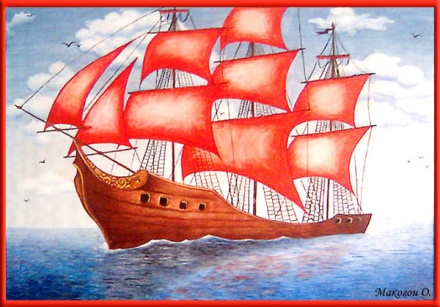 